МУНИЦИПАЛЬНОЕ    БЮДЖЕТНОЕ  ОБЩЕОБРАЗОВАТЕЛЬНОЕ   УЧРЕЖДЕНИЕ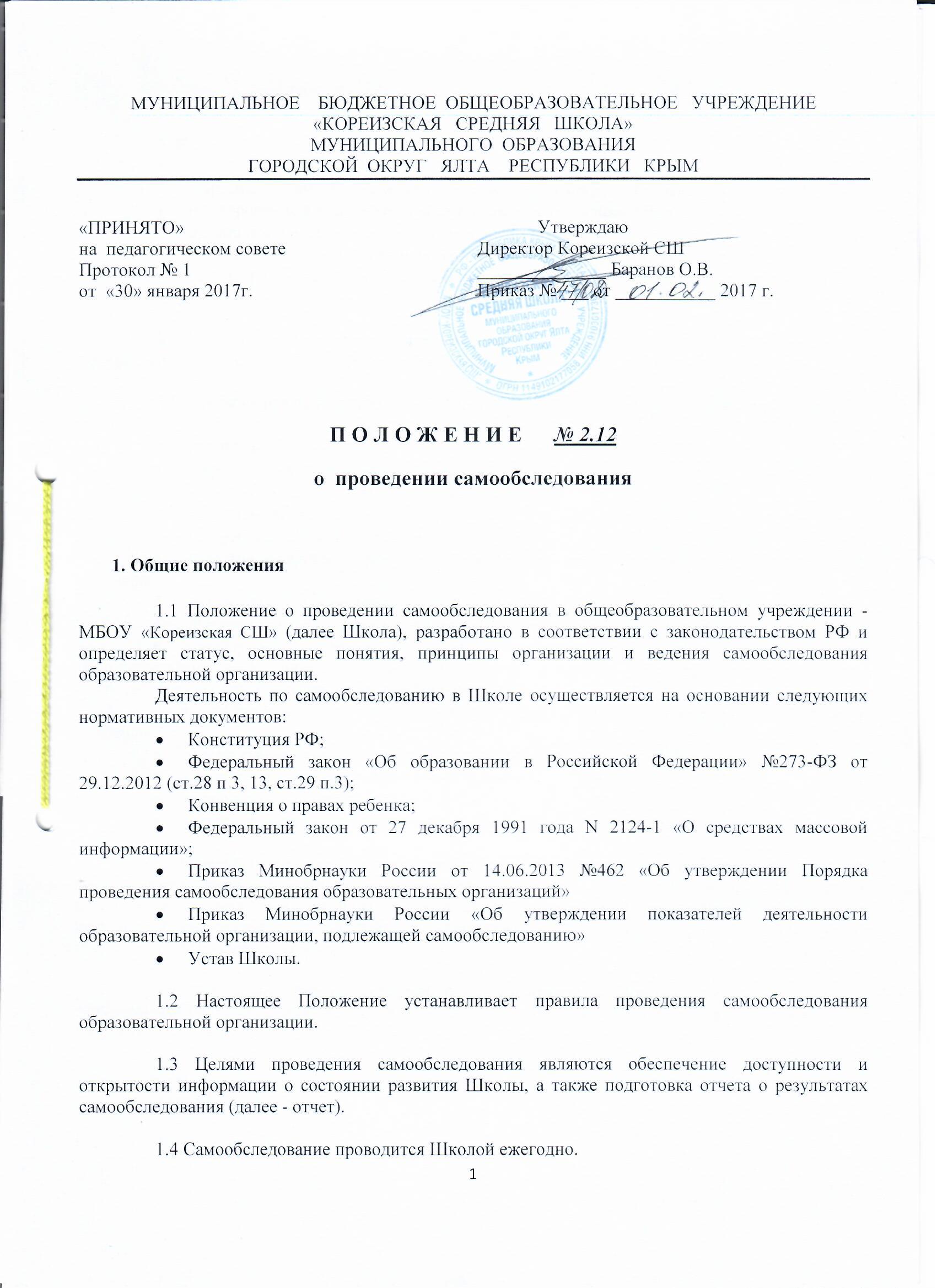 «КОРЕИЗСКАЯ   СРЕДНЯЯ   ШКОЛА»МУНИЦИПАЛЬНОГО  ОБРАЗОВАНИЯ   ГОРОДСКОЙ  ОКРУГ   ЯЛТА    РЕСПУБЛИКИ   КРЫМП О Л О Ж Е Н И Е      № 2.12о  проведении самообследования1. Общие положения1.1 Положение о проведении самообследования в общеобразовательном учреждении -  МБОУ «Кореизская СШ» (далее Школа), разработано в соответствии с законодательством РФ и определяет статус, основные понятия, принципы организации и ведения самообследования образовательной организации.Деятельность по самообследованию в Школе осуществляется на основании следующих нормативных документов:Конституция РФ;Федеральный закон «Об образовании в Российской Федерации» №273-ФЗ от 29.12.2012 (ст.28 п 3, 13, ст.29 п.3);Конвенция о правах ребенка;Федеральный закон от 27 декабря 1991 года N 2124-1 «О средствах массовой информации»;Приказ Минобрнауки России от 14.06.2013 №462 «Об утверждении Порядка проведения самообследования образовательных организаций»Приказ Минобрнауки России «Об утверждении показателей деятельности образовательной организации, подлежащей самообследованию»Устав Школы.1.2 Настоящее Положение устанавливает правила проведения самообследования образовательной организации.1.3 Целями проведения самообследования являются обеспечение доступности и открытости информации о состоянии развития Школы, а также подготовка отчета о результатах самообследования (далее - отчет).1.4 Самообследование проводится Школой ежегодно.2. Порядок  самообследования2.1.1 Процедура самообследования включает в себя следующие этапы:планирование и подготовка работ по самообследованию Школы;организация и проведение самообследования в Школе;обобщение полученных результатов и на их основе формирование отчета;рассмотрение на заседании педагогического совета и утверждение отчета директором школы2.1.2 Сроки, форма проведения самообследования, состав лиц, привлекаемых для его проведения, определяются Школой самостоятельно.2.1.3 В зависимости от уровня образования в процессе самообследования проводится оценка организационно-правового обеспечения образовательной деятельности,структуры и системы управления,качества содержания подготовки выпускников,организации учебного процесса,востребованности выпускников,качества кадрового, учебно-методического, информационного и библиотечного обеспечения,материально-технической базы,функционирования внутренней системы оценки качества образования, показателей деятельности Школы, установленных федеральным органом исполнительной власти, осуществляющим функции по выработке государственной политики и нормативно-правовому регулированию в сфере образования.2.1.4 Самообследование общеобразовательной организации, проводятся по следующим направлениям:общие сведения об общеобразовательной организации;образовательные результаты обучающихся;кадровое обеспечение учебного процесса;инфраструктура общеобразовательной организации2.2 Результаты самообследования организации оформляются в виде отчета, включающего аналитическую часть и результаты анализа показателей деятельности организации (по состоянию на 20 июля текущего года), который подписывается руководителем организации и заверяется ее печатью (Приложение 1 «Показатели деятельности общеобразовательной организации, подлежащей самообследованию»).2.3 Размещение отчета в информационно-телекоммуникационных сетях, в том числе на официальном сайте организации в сети «Интернет» осуществляются не позднее 20 апреля года, следующего за отчетным.Приложение 1к Положению о проведении самообследованияв МБОУ «Кореизская средняя школа»Показателидеятельности общеобразовательной организации,подлежащей самообследованию«ПРИНЯТО»  на  педагогическом советеПротокол № 1от  «30» января 2017г.                                                                                УтверждаюДиректор Кореизской СШ______________ Баранов О.В.Приказ № ___ от ___________ .№п/пПоказателиЕдиницаизмеренияАБВ1.Общие сведения об общеобразовательной организации1.1Реквизиты лицензии (орган, выдавший лицензию; номер лицензии, серия, номер бланка; начало периода действия; окончание периода действия)1.2Реквизиты свидетельства о государственной аккредитации (орган, выдавший свидетельство; номер свидетельства о государственной аккредитации, серия, номер бланка; начало периода действия; окончание периода действия)1.3Общая численность обучающихсячел.№п/пПоказателиЕдиницаизмеренияАБВ1.4Реализуемые образовательные программы в соответствии с лицензией (перечислить)1.5Количество/доля обучающихся по каждой реализуемой общеобразовательной программе: начального общего образования основного общего образования среднего общего образованиячел./%1.6Количество/доля обучающихся по программам углубленного изучения отдельных предметовчел./%1.7Количество/доля обучающихся по программам профильного обучениячел./%1.8Доля обучающихся с использованием дистанционных образовательных технологийчел./%2.Образовательные результаты обучающихся2.1Результаты промежуточной аттестации за учебный год2.1.1Общая успеваемость%2.1.2Количество/доля обучающихся, успевающих на «4» и «5»чел./%2.2Результаты государственной итоговой аттестации по обязательным предметам: средний балл ЕГЭ2.2.19 класс (русский язык)балл2.2.29 класс (математика)балл2.2.311 класс (русский язык)балл2.2.411 класс (математика)балл2.3Результаты государственной итоговой аттестации по обязательным предметам: количество и доля выпускников, получивших результаты ниже установленного минимального количества баллов ЕГЭ2.3.19 класс (русский язык)чел./%2.3.29 класс (математика)чел./%2.3.311 класс (русский язык)чел./%2.3.411 класс (математика)чел./%2.4Количество и доля выпускников, не получивших аттестат, от общего числа выпускников2.4.19 классчел./%2.4.211 классчел./%2.5Количество/доля выпускников-медалистовчел./%2.6Результаты участия обучающихся в олимпиадах, смотрах, конкурсах2.6.1Количество/доля обучающихся, принявших участие в различных олимпиадах, смотрах, конкурсахчел./%2.6.2Количество/доля обучающихся-победителей и призеров олимпиад, смотров, конкурсов, из них:регионального уровняфедерального уровнямеждународного уровня№ПоказателиЕдиницаАБВ3.Кадровое обеспечение учебного процесса3.1Общая численность педагогических работниковчел.3.2Количество/доля педагогических работников, имеющих высшее образование, из них:чел./%3.2.1непедагогическоечел./%3.3Количество/доля педагогических работников, имеющих среднее специальное образование, из нихчел./%3.3.1непедагогическоечел./%3.4Количество/доля педагогических работников, которым по результатам аттестации присвоена квалификационная категория, из них:чел./%3.4.1высшаячел./%3.4.2перваячел./%3.5Количество/доля педагогических работников, педагогический стаж работы которых составляет:3.5.1до 5 лет,в том числе молодых специалистовчел./%чел./%3.5.2свыше 30 летчел./%3.6Количество/доля педагогических работников в возрасте до 30 летчел./%3.7Количество/доля педагогических работников в возрасте от 55 летчел./%3.8Количество/доля педагогических работников и управленческих кадров, прошедших за последние 5 лет повышение квалификации/переподготовку по профилю осуществляемой ими образовательной деятельности в учреждениях высшего профессионального образования, а также в учреждениях системы переподготовки и повышения квалификациичел./%3.9Доля педагогических и управленческих кадров, прошедших повышение квалификации для работы по ФГОС (в общей численности педагогических и управленческих кадров), в том числе:чел./%4.Инфраструктура общеобразовательной организации4.1Количество персональных компьютеров в расчете на одного обучающегосяединиц4.2Количество экземпляров учебной и учебно-методической литературы из общего количества единиц хранения библиотечного фонда, состоящих на учете, в расчете на одного обучающегосяединиц4.3Переход образовательной организации на электронный документооборот/ электронные системы управленияда/нет4.4Наличие читального зала библиотеки, в том числе:да/нет4.4.1с обеспечением возможности работы на стационарных компьютерах или использования переносных компьютеровда/нет4.4.2с медиатекойда/нет4.4.3оснащенного средствами сканирования и распознавания текстовда/нет4.4.4с выходом в Интернет с компьютеров, расположенных в помещении библиотекида/нет4.4.5с контролируемой распечаткой бумажных материаловда/нет4.5Количество/доля обучающихся, которым обеспечена возможность пользоваться широкополосным Интернетом (не менее 2 Мб/с)чел./%